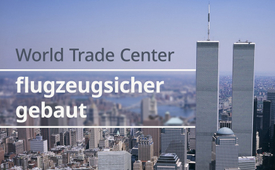 Das World Trade Center war „flugzeugsicher“ gebaut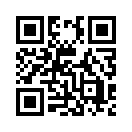 Bis heute ist unklar, wie die Wolkenkratzer des World Trade Centers in fast freiem Fall zusammenstürzen konnten. Folgen Sie in dieser Sendung den Ausführungen eines Schweizer Architekten, der den Bau dieser Türme mitverfolgt hat und dank seiner Beteiligung an einer Risikoanalyse des Zürcher Bahnhofs mit dem Thema bestens vertraut ist. Können die offiziellen Erklärungen einer rationalen Untersuchung standhalten?Das World Trade Center (kurz WTC) in New York wurde vor gut fünfzig Jahren, am 4. April 1973, eröffnet. Das WTC war ein Bürokomplex, der aus sieben Gebäuden bestand. Die Zwillingstürme WTC 1 und 2 sowie WTC 7 stürzten infolge der Anschläge am 11. September 2001 vollständig ein. Die anderen Gebäude wurden so schwer beschädigt, dass sie später abgerissen wurden.Anlässlich des „50. Jahrestages“ des World Trade Centers erreichte Kla.TV eine Zuschrift eines pensionierten Schweizer Architekten. Mit seinen Architekten- und Ingenieur-Kollegen verfolgte er die Konstruktion und den Bau des World Trade Center-Komplexes in jenen Jahren in Fachzeitschriften. Fragen der Statik, des Brandschutzes bei Hochhäusern war auch in der Schweiz ein Thema, das die Fachleute beschäftigte. Bei den Bauten des Hauptbahnhofs Zürich wurden Risikoanalysen in Auftrag gegeben, an denen der Schweizer Architekt als Hochbauer beteiligt war.Da der Einsturz der WTC-Gebäude bis heute an Brisanz und Aktualität nichts verloren hat, veröffentlicht Kla.TV im Folgenden einige Auszüge aus der Zuschrift des Schweizer Architekten:Das World Trade Center sollte den Einschlag eines Passagierflugzeuges aushaltenDie drei Wolkenkratzer des World Trade Center-Komplexes in Manhattan, WTC 1 (417 Meter hoch) WTC 2 (415 Meter hoch) und WTC 7 (186 Meter hoch) wurden von den Ingenieuren so konstruiert, dass sie den Einschlag eines Passagierflugzeuges aushalten sollten, denn man war vorgewarnt. 1945 flog schon einmal ein Bomber der U.S. Air Force in einen Wolkenkratzer, in das Empire State Building (381 Meter hoch) in New York.Wie konnten die drei Wolkenkratzer des World Trade Centers einstürzen?Es ist bis heute nicht klar, wie die drei Wolkenkratzer des World Trade Centers am 11. September 2001 fast im freien Fall zusammenstürzen konnten: Nach der offiziellen Version nach Bränden in den Büros, verursacht durch den Einschlag von zwei Passagiermaschinen in die Zwillingstürme des Centers. Das 47-stöckige Hochhaus WTC 7, … stürzte erst am Abend des 11. September 2001 ein, ohne dass ein Flugzeug in diesen Wolkenkratzer geflogen war. … Nachher sind nie mehr Hochhäuser in Stahlkonstruktion nach Bränden eingestürzt.Eine Gruppe von Feuerwehrleuten, die die Katastrophe vom 11. September 2001 überlebte, verlangt schon lange eine neue Untersuchung dieses Ereignisses.Hier der Appell eines pensionierten New Yorker Feuerwehrmannes, der die 9/11-Katastrophe überlebt hat:„… die offiziellen Erklärungen der Ereignisse dieses Tages sind für uns nicht nur unzureichend, sie sind fantastisch und können einer rationalen Untersuchung nicht standhalten. Wir sollen glauben, dass an diesem Tag drei Bauten in Stahlkonstruktion durch Feuereinwirkung eingestürzt sein sollen. Vorher ist so etwas noch nie passiert. Die Gebäude sollen durch die Schwerkraft niedergegangen sein, während der Beton zu Staub zerfiel. Wir werden aufgefordert zu glauben, dass Flugtreibstoff Kerosin Stahl schmelzen kann. […] Wir sollen glauben, dass die Stahl- und Titankomponenten eines Flugzeugs, das angeblich das Pentagon getroffen hat, „verdampft“ sind. Es gibt noch viel, viel mehr, wenn sich jemand mit diesen Fragen befasst. […] Freunde, ich weiß, dass die Konsequenzen des oben Gesagten hart, fast undenkbar sind, aber die offizielle Erklärung ist völliger Unsinn, und dreihundertdreiundvierzig ermordete Freunde schreien nach Gerechtigkeit. Fordern auch Sie eine Aufklärung der Ereignisse vom 11. September!“Weshalb 9/11 noch einmal aufwärmen?[…] Die USA und die Nato haben durch die hanebüchene „Osama bin Laden 9/11- Verschwörungstheorie“, die sie uns auftischten, jedes Vertrauen verloren. Die Medien helfen auch heute noch, diese Geschichte weiterzuverbreiten. […] Vielleicht wäre der kürzliche NATO-Beitritt Finnlands, trotz des Kriegs in der Ukraine, nicht so glatt über die Bühne gegangen, wenn allgemein bekannt gewesen wäre, dass die USA und die NATO uns im Falle von 9/11, wie in anderen Fällen, wieder angelogen hatten. Dies um eine Rechtfertigung für den weltweiten Krieg gegen den Terror zu haben, der mit der Bombardierung Afghanistans am 7. Oktober 2001 begann und dann mit dem Krieg im Irak 2003 fortgesetzt wurde. Dieser Krieg gegen den Terror hat inzwischen Millionen Opfer gefordert.Soweit die Darlegung des Kla.TV namentlich bekannten Schweizer Architekten. Verbreiten Sie diese Sendung weiter. Nur wenn Lügen durchschaut werden, mit denen ein Krieg gerechtfertigt werden soll, kann dem Töten von Millionen von Menschen ein Ende bereitet werden.von dd.Quellen:Zuschrift eines Kla.TV namentlich bekannten Schweizer Architekten: „Vor fünfzig Jahren wurde das World Trade Center in New York eröffnet”

Broschüre „Jenseits der Täuschung – Was die Wissenschaft über die Zerstörung der Gebäude 1, 2 und 7 des World Trade Centers zu sagen hat“
https://www.ae911truth.ch/jenseitsdertaeuschung.pdf

Loose Change Final Cut 2007 Full Length
https://www.youtube.com/watch?v=KW0KgVxbt1w

NY Fire Comm. Christopher Gioia bei der Pressekonferenz der First Responder im National Press Club 9/11/19
https://www.youtube.com/watch?v=x__vTsU_AjEDas könnte Sie auch interessieren:9/11: Eine nukleare Kernschmelze? 
www.kla.tv/17195 

9/11: Physikalische Gesetze auf dem Prüfstand mit Vortrag von Richard Gage 
www.kla.tv/14876 

US-Regierungsberichte zu 9/11 widerlegt: WTC7 wurde gesprengt (von Daniele Ganser) 
www.kla.tv/14912 

9/11: Warum ignorieren Medien und Politik anerkannte physikalische Gesetze? 
www.kla.tv/13014#Terror - www.kla.tv/Terror

#9-11 - 9/11 – Fakten und Hintergründe - www.kla.tv/9-11

#NATO - North Atlantic Treaty Organization - www.kla.tv/NATO

#Terroranschlaege - Terroranschläge - www.kla.tv/Terror-Anschlaege

#USA - www.kla.tv/USAKla.TV – Die anderen Nachrichten ... frei – unabhängig – unzensiert ...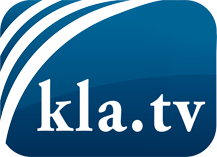 was die Medien nicht verschweigen sollten ...wenig Gehörtes vom Volk, für das Volk ...tägliche News ab 19:45 Uhr auf www.kla.tvDranbleiben lohnt sich!Kostenloses Abonnement mit wöchentlichen News per E-Mail erhalten Sie unter: www.kla.tv/aboSicherheitshinweis:Gegenstimmen werden leider immer weiter zensiert und unterdrückt. Solange wir nicht gemäß den Interessen und Ideologien der Systempresse berichten, müssen wir jederzeit damit rechnen, dass Vorwände gesucht werden, um Kla.TV zu sperren oder zu schaden.Vernetzen Sie sich darum heute noch internetunabhängig!
Klicken Sie hier: www.kla.tv/vernetzungLizenz:    Creative Commons-Lizenz mit Namensnennung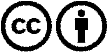 Verbreitung und Wiederaufbereitung ist mit Namensnennung erwünscht! Das Material darf jedoch nicht aus dem Kontext gerissen präsentiert werden. Mit öffentlichen Geldern (GEZ, Serafe, GIS, ...) finanzierte Institutionen ist die Verwendung ohne Rückfrage untersagt. Verstöße können strafrechtlich verfolgt werden.